PERALTA COMMUNITY COLLEGE DISTRICT 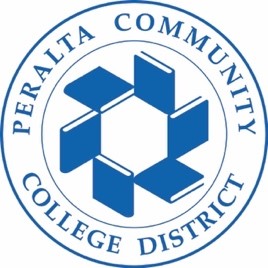 Bond Measures Oversight Committee Minutes Wednesday, 8/9, 2023 5:30 pm – 7:30 pm A recording of the meeting is available on the Peralta YouTube channel here.Members PresentAndrea Dawson (chair) – in personJeff Cambra (vice chair) – in personBenjamin Scott – remote Marcus Crawley – in person Yusef Herbert – remote Jill Broadhurst – in personGuests PresentAtheria Smith – Interim Vice Chancellor of General Services, PCCD Mark Johnson – Executive Director, Marketing, Communication & PR, PCCD (Notes)Sharon Serrano – AECOM Bond Program ManagerDavid Olsen -- Backstrom McCarley Berry & CompanyJabari Herbert – local business leaderShanova Berry – Executive Assistant, Department of General Services, PCCDAGENDA Call to order, Roll Call & IntroductionsChair Crawley called meeting to order at 5:33pm with quorum presentApprove meeting agenda. Moved to approve by Crawley, Second by Johnson, unanimous approvalApprove minutes from August 9, 2020 meeting (Action Item) Crawley motioned to approved the minutes, approval with two abstainsPublic comment -- There were no public comments  Should we ask for legal advice about AB 2449? (Action Item). 10 minutes (Chair Crawley)Do we want to get a lawyer opinion about weather AB2449 applies to the citizens Bond Oversite Committee’s? There was an agreement that The Brown Act and AB2449 applies to the committees.Andrea would like clarification from the district legal department about, the action taken place last month meeting in regards to attendance based upon the Browns Act and AB2339. She is requesting, a written statement from the legal department to be presents at the next meeting.Crawley made a motion for the committee to ask for legal advice about AB2449, and Cambra seconded it. The vote was 4-2, and out voted with No legal advice is needed.6.  Measure A update (Information Item)Crawley had questions in regards to measure A.  Davis Olsen provided a brief presentation about Measure A bonds and the projects tied to the funds. Olsen discussed how we are moving forward towards a different model, such as a program model instead of a project model.There was a question about what Measure A projects are ongoing? Atheria clarified that all of the projects are ongoing such as the Auto diesel at COA, Laney College Library, Melvia Street etc. She indicated that some projects are partially funded by Measure G, which is also funding the same projects. Peralta raises concerns about the lack of state funding for some projects.The team discusses the need for more explicit overlap between the authorizations between measures A and G, as they want to find enough overlapping projects to spend through Measure A in the next year.7.  Does filling potholes with bond funds constitute capital expendituresAecom discussed at the last meeting, they utilized Bond funds that were not listed on the chart such as, repairing potholes. They clarified since the pothole repairs was a section of the road way around the perimeter of the campus, it was allowable.Capital projects benefits people overtime, and can take years. A project can be funded by the bond that does not need annually maintenance.Measure A repairs are not allowed.Measure G repairs are allowed.8. BMOC Annual Report for FY 2021-22The bond highlights need to be condensed with more information available on the Peralta website.The committee agreed to put the current membership of the committee in the reportThe district was in compliance with the annual audit report, except for findings 2022, which says the district did not enable proper disbursement in all cases.Crawley made a motion to accept the report as written, and Herbert second.9. Website relaunch Update (Information/Discussion Item). 15 minutes (Mark Johnson & Website subcommittee members Jeff Cambra and Marcus Crawley)Crawley and Jeff discussed how they would like to move forward with improving the website by adding charts of the members, categories and columns.Crawley pointed out that the committee previously agreed that the CBOC website will be accessed through the Peralta.edu a home page. 10.  Shall the CBOC form a subcommittee to review the bylaws?Crawley, stated there were concerns during the last meeting about of the different set of bi-laws, and had questions about some of them.  As a result, he would like to form a subcommittee to review them.There was a question in regards to where did the Bi- laws come from? The Bi-laws came from the districts lawyer and approved by the Board of trustees so the CBOC committee is bond by them.Cambra motioned to establish a sub committee to review the current bi-laws, and Crawley second the motion.The bi -law subcommittee consist of Crawley and CambraNew Business / next meeting Agenda recommendations (information)Calendaring meeting Schedule every 2nd Wednesday of the month, Crawley Adjournment – Dawson adjourned the meeting at 7:31pm